Муниципальное дошкольное образовательноеУчреждение «Детский сад №23 «Ромашка»Тутаевского муниципального района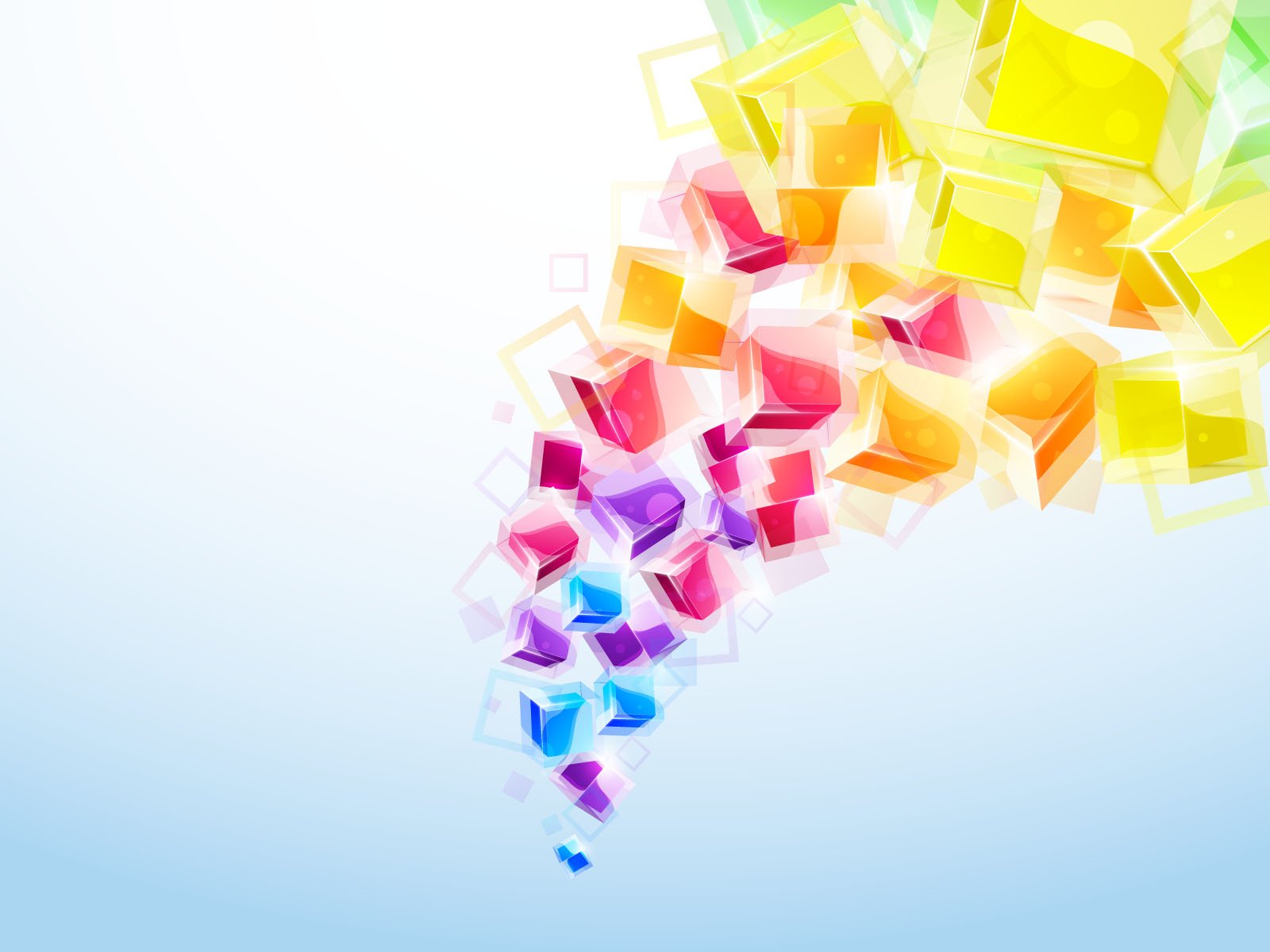 «Развитие связной речи и воображения у детей посредством инновационной технологии сторителлинг с использованием «Кубиков историй или предложений»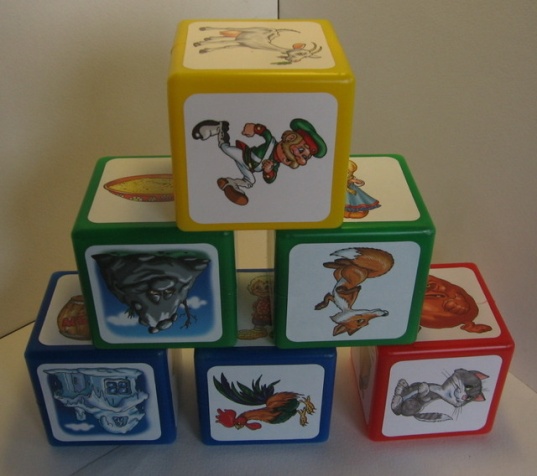 Автор:Хазова Алена ВладимировнаНаш адрес:Ярославская область,г. Тутаев,ул. Моторостроителей, д. 60Адрес сайта: dc20-tmr.edu.yar.ruЭл. почта MDOY detsad@yandex.ruАктуальностьСовременные дети требуют современных идей. Если мы будем учить сегодня так, как мы учили вчера, мы украдём у наших детей завтра… Реформы в сфере образования и модернизации современного общества учат нас, педагогов, совершенствовать свои знания, пересматривать взгляды и искать новые формы, приемы, технологии при организации образовательного процесса с детьми. Проблема развития речи - одна из самых острых в современном образовании. Отсюда, задача педагога – выбрать оптимальные методы и формы организации работы с детьми, инновационные педагогические технологии, которые направлены на развития личности дошкольника. Это и подтолкнуло меня на поиск более эффективных путей и способов, облегчающих путь познания. Основная цель любого обучения – получение результата, который напрямую зависит от интереса к этому процессу. Именно на создание интересного для детей обучения и направлено все наше педагогическое творчество, все знания в области коррекции и развития речи детей. Эта цель заставляет постоянно быть в поиске, саморазвиваться и совершенствоваться, открыть новые направления и искать интересные пути в обучении и развитии детей дошкольного возраста.ФГОС дошкольного образования поддерживает точку зрения на ребёнка, как на «человека играющего», многие методики и технологии должны быть пересмотрены и переведены с учебно-дидактичекого уровня на новый, игровой уровень, в котором дидактический компонент будет непременно соседствовать с игровой оболочкой.Данная работа посвящена рассмотрению способов формирования речи детей дошкольного возраста в рамках внедрения ФГОС ДО, методом чтения художественной литературы  и через использование современной технологии сторителлинга.В отечественном дошкольном образовании речь рассматривается как одна из основ воспитания и обучения детей, так как от уровня овладения связной речью зависит успешность обучения детей в школе, умение общаться с людьми и общее интеллектуальное развитие. Можно сказать, что речь – это инструмент развития высших отделов психики. С развитием речи связано формирование как личности в целом, так и во всех основных психических процессов. Поэтому определение направлений и условия развития речи у детей относится к числу важнейших педагогических задач.Требования федерального государственного образовательного стандарта к результатам освоения программы представлены в виде целевых ориентиров дошкольного образования. На этапе завершения дошкольного образования ребенок должен хорошо владеть устной речью, выражать свой мысли и желания, использовать речь для выражения своих мыслей, чувств, желания, выделять звуки в словах.Речевое развитие по-прежнему остается наиболее актуальным в дошкольном возрасте.С введением ФГОС ДО актуальным становится внимание к деятельности воспитателя ДОО. Педагогу приходится использовать в практике разнообразные педагогические технологии. Педагогические технологии – это инструментарий, при помощи которого решаются задачи.Современные педагогические технологии в дошкольном образовании направлены на реализацию государственных стандартов дошкольного образования.Вопрос организации развивающей предметно-пространственной среды ДОУ на сегодняшний день стоит особо актуально. Это связано с введением нового Федерального государственного образовательного стандарта ДО, который включает в себя требования к организации развивающей предметно-пространственной среды.Понятие развивающая предметно-пространственная сред определяется как «система материальных объектов деятельности ребенка, функционально моделирующая содержание его духовного и физического развития» (С.Л. Новоселова). Развивающая предметно-пространственная среды группы должна быть содержательно насыщенной, трансформируемой, полифункциональной, вариативной, доступной и безопасной.Как известно, основной формой работы с дошкольниками и ведущим видом деятельности для них является игра. Именно поэтому педагоги-практики испытывают повышенный интерес к обновлению развивающей предметно-пространственной среды ДОУ. Помимо этого, как показывает практика работы воспитателя использование в играх занимательного наглядного материала при работе с дошкольниками – один из основных залогов успешного обучения детей абстрактным понятием. Ребенку не просто осознать, что такое звук, слово, предложение, если объяснения педагога не подкрепляются иллюстративным материалом. Использование в играх практических приемов позволяет наглядно показать суть этих понятий и их назначение, так как основной формой деятельности дошкольников является наглядно-практическая.В своей работе воспитателя, я постоянно сталкиваюсь с трудностями у детей, когда надо пересказать рассказ или сказку, придумать продолжение или окончание истории. У большинства дошкольников с нарушением речи, особенно у детей с ОНР, нарушена связность высказывания, а так же слабо развито воображение.Не так давно я узнала о педагогической технологии – «Сторителлинг» или «Кубики историй и предложений». Она заинтересовала меня тем, что позволяет расширить возможности для развития связной речи, коммуникативных навыков детей и воображения.«Сторителлинг» пришел в нашу страну несколько лет назад из Европы, в переводе с английского означает «рассказывание историй». В классическом сторителлинге история по кубикам рассказывается педагогом, а дети только слушают. В активном сторителлинге педагог задает основу истории, а большую часть истории придумывают дети. Технология «Сторителлинга» очень многогранная, многоцелевая, способная решать: обучающие, развивающие и воспитательные задачи.Оригинальные «Кубики историй» – «Story cubes» - это 9 кубиков, 54 картинки.В связи с этим мною была разработана серия дидактических монофункциональных пособий «Стористеллинг» или «Кубики историй и предложений», направленных на развитие всех компонентов речи, а также когнитивных процессов детей дошкольного возраста: внимания, памяти, мышления. Кроме того, данные пособия позволяют детям получить заряд положительных эмоций и удовольствие от процесса игры.Обоснование выбора темы.Через развитие речи закладывается воспитание полноценной личности ребенка, основы благоприятных социальных контактов и общения. Мой практический опыт работы с детьми показывает, что связная речь детей дошкольного возраста недостаточно сформирована, приходится иногда сталкиваться с некоторыми трудностями у детей, когда надо придумать рассказ или сказку, придумать окончание истории. По моим наблюдениям, у детей не очень хорошо развито воображение, поэтому дети затрудняются составлять различного рода рассказы (по картине, по серии картин, на заданную тему и т. д.). Возможно, причинами является отсутствие свободного времени у родителей, засилье гаджетов, что приводит к дефициту речевого общения с детьми и как результат - негативное влияние на эмоциональное состояние детей, неуверенность в себе. Детям нашей группы нравится деятельность, в которой они вместе со взрослыми совершают свои первые открытия, учатся объяснять и доказывать свое мнение. Для меня важно, чтобы педагогическая технология определяла позицию ребенка по отношению к взрослому: «Мы вместе!». Совсем недавно я обратила своё внимание на такой новый интерактивный метод, как сторителлинг. Он заинтересовал меня тем, что помогает не только развить речь ребёнка, но и раскрывает его творческие способности, развивает познавательный интерес, помогает поверить в себя, уверенно чувствовать среди сверстников. Все мы, педагоги, работающие с дошкольниками, так или иначе, сторителлинг используем. В педагогике сторителлинг является техникой, которая через применение историй с определённой структурой и интересным героем направлена на разрешение педагогических вопросов воспитания, развития и обучения. Применение сторителлинга способствует захвату и фокусировке внимания детей с начала повествования и удерживанию его в течение всей истории, вызывает симпатию к герою, помогает донести основную мысль истории. Цель опыта.Развитие связной речи и воображения, овладение детьми навыками составления рассказов (описательных, повествовательных, творческих)  у детей посредством инновационной технологии сторителлинг с использованием «Кубиков историй или предложений». Задачи:Обучающие: -  показать детям способ составления рассказа, опираясь на наглядно-графический план посредством выстраивания цепочки из кубиков; - научить детей использовать дидактическое пособие «Кубики историй или предложений» при составлении описательных, повествовательных, творческих рассказов;- учить детей составлять предложение, рассказ с опорой на картинки; - учить составлять совместный рассказ, соблюдая структуру высказывания; Коррекционно-развивающие: -  уточнять, актуализировать, расширять словарь детей в рамках изучаемых лексических тем; -  развивать умение логично и последовательно излагать свои мысли с опорой на наглядную основу (наглядно-графический план, опорные картинки); -  развивать умение продолжить рассказ за собеседником; -  развивать умение внимательно слушать других; - стимулировать мыслительную и речевую активность и творческое воображение;-  совершенствовать умение отвечать на вопросы. Воспитательные: -  воспитывать умение взаимодействовать друг с другом в процессе создания коллективного рассказа; - формировать навыки сотрудничества;- развивать умение внимательно слушать товарища; - развивать связную речь, внимание, мышление;- учить детей работать сообща, помогать друг другу; - воспитывать доброжелательность, отзывчивость, доброту, культуру речевого общения. Теоретическая база опыта.Игру «Сторителлинг» придумал и успешно опробовал на личном опыте человек, далёкий от педагогики, Дэвид Армстронг, глава крупнейшей международной корпорации, и предназначена игра была для взрослых. Он считал, что истории, рассказанные от своего имени, легче воспринимаются слушателями, они увлекательнее и интереснее, чем читаемая книга. Слово «сторителлинг» в переводе с английского звучит как «рассказывание историй». А в русском языке ему соответствует наиболее подходящий замечательный синоним «сказительство», т. е. повествование сказок, былин, притч, мифов и т. п. Сторителлинг – это искусство создавать яркие и запоминающиеся истории. Сторителлинг – это игра, которая интересна не только взрослым, но и детям. Состоит она из девяти кубиков, на которые наклеены 54 картинки, которые погружают в мир фантазий и приключений. В оригинале кубики сложны для дошкольников, но творческие педагоги нашли и апробировали в своей работе другой вариант использования кубиков. Выделяют несколько видов педагогического сторителлинга: классический, активный, цифровой. В классическом сторителлинге реальная ситуация из жизни (или вымышленная история) рассказывается самим педагогом. Дети только слушают и воспринимают информацию. Такой прием применим в работе с детьми младшего и среднего возраста, когда воспитатель берет на себя ведущую роль рассказчика. Активный сторителлинг - в нём педагогом задается основа события, формируются ее проблемы, цели и задачи. А слушатели стремительно вовлекаются в процесс формирования и пересказа историй. В истории должен быть интересный герой. Важно, чтобы у этого героя были чувства, чтобы ребенок мог ему сопереживать, а также, чтобы герой не был оторван от ситуации, то есть он не существует сам по себе, а «живёт» в каком-то мире. Как бы это могло выглядеть? Педагог делает введение, допустим, к нам на занятие пришёл гном. Откуда он к нам пришёл? Как он выглядит? Что он чувствует? Мне кажется, что он грустит, как вы думаете, почему? А каким он был раньше? А раньше, что он чувствовал? Что мы с вами можем сделать, чтобы он перестал грустить? То есть педагог создал основу, а далее своими вопросами побуждает детей к созданию историй. Это активный сторителлинг, применяется для детей старшего дошкольного возраста. Ещё один вид – цифровой – это такой формат, в котором рассказывание истории сопровождается визуальными компонентами (картинки, презентации, видео). Техника сторителлинга очень многогранная, многоцелевая, решающая много обучающих, развивающих и воспитательных задач. С дошкольниками для развития речи можно использовать следующие виды сторителлинга: 1. Сторителлинг на основе реальных ситуаций. В качестве примера применяются жизненные ситуации, которые следует решить. Так достаточно просто учить правила поведения (может быть классическим и активным). 2. Сторителлинг на основе повествования. Информацию, которую нужно донести до детей, представляет герой. Например, «К нам сегодня на занятие пришёл Незнайка, и у него…» что-то произошло. Таким образом, повышается интерес ребёнка (классический сторителлинг). 3. Сторителлинг на основе сценария. Ребёнок становится частью истории и достигает различных результатов в зависимости от того, какие решения принимает. Это подходит для закрепления материала, так как позволяет применить ранее приобретённые знания и опыт. Такие занятия могут строиться по типу квестов (активный сторителлинг). 4. Сторителлинг на основе проблемных ситуаций. Поиск способа решения проблемы с наилучшим результатом (активный сторителлинг). Метод сторителлинга позволяет:  разнообразить образовательную деятельность с детьми;  заинтересовать каждого ребенка в происходящем действии;  обогатить устную речь дошкольников;  облегчить процесс запоминания сюжета. Преимущества использования техники сторителлинг с детьми дошкольного возраста:Сторителлинг – отличный способ разнообразить занятия, чтобы найти поход и заинтересовать любого ребенка. Не требует затрат и может быть использован в любом месте и в любое время. Техника сторителлинга имеет форму дискурса, потому что рассказы представляют большой интерес, развивают фантазию, логику и повышают культурное образование. Дошкольникам сторителлинг помогает научиться умственному восприятию и переработке внешней информации, обогащает устную речь, помогает запомнить материал, развивает грамотность. Сторителлинг может успешно использоваться в проектной и совместной деятельности детей. Дошкольникам намного проще запомнить материал в виде интересной истории. Сухие факты запоминаются плохо, в то время как красочные истории остаются в памяти надолго. Сторителлинг – это замечательный метод преподнесения любого материала. Технику сторителлинг можно применять как на индивидуальных, так и на подгрупповых занятиях, где каждая лексическая тема может раскрываться историей в картинках. Выделяют несколько принципов хороших историй: - простота; - неожиданность; - конкретность (персонажи, истории должны быть знакомы и понятны дошкольникам; - реалистичность (самая лучшая история не понравится и не запомнится, если дети в неё не поверят). 